Publicado en Menorca el 04/06/2018 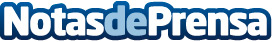 Martín Varsavsky pedalea con las startups de Menorca Millennials y comparte cómo surgieron sus ‘unicornios’"La creatividad no es un proceso que surge en la oficina. En mi caso, parte más de la frustración de ver algo que está mal", explicó el emprendedor Martin Varsavsky, durante una excursión en bici por la isla con las startups. El fundador de Menorca Millennials, Marcos Martín, destacó el compromiso del fundador de Jazztel con la desaceleradora desde sus comienzos. En la basílica del cabo del Puerto de Fornells, Varsavsky compartió cómo nacieron sus proyectos incluido el último, Prelude FertilityDatos de contacto:Clara GómezNota de prensa publicada en: https://www.notasdeprensa.es/martin-varsavsky-pedalea-con-las-startups-de Categorias: Nacional Medicina Baleares Emprendedores Ciclismo Recursos humanos Oficinas http://www.notasdeprensa.es